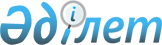 О внесении изменений и дополнений в решение Щербактинского районного маслихата от 20 декабря 2011 года N 220/45 "О районном бюджете на 2012 - 2014 годы"
					
			Утративший силу
			
			
		
					Решение маслихата Щербактинского района Павлодарской области от 30 января 2012 года N 5/2. Зарегистрировано Департаментом юстиции Павлодарской области 14 февраля 2012 года N 12-13-138. Утратило силу решением маслихата Щербактинского района Павлодарской области от 30 января 2013 года N 62/19      Сноска. Утратило силу решением маслихата Щербактинского района Павлодарской области от 30.01.2013 N 62/19.

      В соответствии с подпунктом 4) пункта 2 статьи 106, пунктом 5   статьи 109 Бюджетного кодекса Республики Казахстан от 4 декабря 2008 года, подпунктом 1) пункта 1 статьи 6 Закона Республики Казахстан от 23 января 2001 года "О местном государственном управлении и самоуправлении в Республике Казахстан", и решением Павлодарского областного маслихата от 14 января 2012 года N 411/41 "О внесении изменений и дополнений в решение областного маслихата от 6 декабря 2011 года N 404/40 "Об областном бюджете на 2012 - 2014 годы" Щербактинский районный маслихат РЕШИЛ:



      1. Внести в решение Щербактинского районного маслихата от 20 декабря 2011 года N 220/45 "О районном бюджете на 2012 – 2014 годы" (зарегистрированное в Реестре государственной регистрации нормативных правовых актов за N 12–13–136, опубликованное 19 января 2012 года в районной газете "Маралды" N 3, 26 января 2012 года в районной газете "Маралды" N 4, 19 января 2012 года в районной газете "Трибуна" N 3, 26 января 2012 года в районной газете "Трибуна" N 4) следующие изменения и дополнения:



      наименование решения изложить в новой редакции:

      "О бюджете Щербактинского района на 2012 – 2014 годы";



      в пункте 1:

      в подпункте 1):

      цифры "1947892" заменить цифрами "2064361";

      цифры "1623394" заменить цифрами "1739863";

      в подпункте 2) цифры "1947892" заменить цифрами "2083967";

      в подпункте 3):

      цифры "-5529" заменить цифрами "47865";

      дополнить абзацем следующего содержания:

      "бюджетные кредиты – 53394 тысячи тенге;";

      подпункт 5) изложить в новой редакции:

      "дефицит бюджета – -67471 тысяча тенге;";

      подпункт 6) изложить в новой редакции:

      "финансирование дефицита бюджета – 67471 тысяч тенге.";



      дополнить пунктами 3–1, 3–2, следующего содержания:



      "3–1. Утвердить в бюджете района на 2012 год объемы целевых текущих трансфертов из республиканского бюджета в следующих размерах:

      39646 тысяч тенге – на реализацию государственного образовательного заказа в дошкольных организациях образования;

      6030 тысяч тенге – на ежемесячные выплаты денежных средств опекунам (попечителям) на содержание ребенка–сироты (детей–сирот), и ребенка (детей), оставшегося без попечения родителей;

      1900 тысяч тенге – на обеспечение оборудованием, программным обеспечением детей–инвалидов, обучающихся на дому;

      4097 тысяч тенге – на оснащение учебным оборудованием кабинетов физики, химии, биологии в государственных учреждениях основного среднего и общего среднего образования;

      19448 тысяч тенге – на увеличение размера доплаты за квалификационную категорию учителям школ и воспитателям дошкольных организаций образования;

      5690 тысяч тенге – на реализацию мер по оказанию социальной поддержки специалистов;

      17227 тысяч тенге – на проведение противоэпизоотических мероприятий;

      3436 тысяч тенге – на решение вопросов обустройства аульных (сельских) округов в реализацию мер по содействию экономическому развитию регионов в рамках Программы "Развитие регионов";

      18995 тысяч тенге – на реализацию мероприятий Программы занятости 2020, в том числе:

      7555 тысяч тенге – частичное субсидирование заработной платы;

      7964 тысячи тенге – обеспечение деятельности центров занятости населения;

      2230 тысяч тенге – молодежная практика;

      1246 тысяч тенге – предоставление субсидий на переезд.



      3–2. Утвердить в бюджете Щербактинского района на 2012 год бюджетные кредиты из республиканского бюджета для реализации мер социальной поддержки специалистов в сумме 53394 тысячи тенге.";



      приложение 1 к указанному решению изложить в новой редакции согласно приложению к настоящему решению.



      2. Контроль за исполнением данного решения возложить на постоянную комиссию Щербактинского районного маслихата по вопросам бюджета и социально–экономического развития района.



      3. Настоящее решение вводится в действие с 1 января 2012 года.      Председатель сессии, секретарь

      районного маслихата                        Т. Абдрахманов

Приложение      

к решению Щербактинского  

районного маслихата    

от 30 января 2012 года N 5/2Приложение 1       

к решению Щербактинского    

районного маслихата       

от 20 декабря 2011 года N 220/45 Районный бюджет на 2012 год (с изменениями и дополнениями)
					© 2012. РГП на ПХВ «Институт законодательства и правовой информации Республики Казахстан» Министерства юстиции Республики Казахстан
				КатегорияКатегорияКатегорияКатегорияСумма (тысяч тенге)КлассКлассКлассСумма (тысяч тенге)Подкласс              НаименованиеПодкласс              НаименованиеСумма (тысяч тенге)12345I. ДОХОДЫ20643611Налоговые поступления31801001Подоходный налог1493852Индивидуальный подоходный налог14938503Социальный налог1195081Социальный налог11950804Hалоги на собственность421671Hалоги на имущество171203Земельный налог74664Hалог на транспортные средства152275Единый земельный налог235405Внутренние налоги на товары, работы и услуги47392Акцизы16373Поступления за использование природных и других ресурсов10914Сборы за ведение предпринимательской и профессиональной деятельности18965Налог на игорный бизнес11508Обязательные платежи, взимаемые за совершение юридически значимых действий и (или) выдачу документов уполномоченными на то государственными органами или должностными лицами22111Государственная пошлина22112Неналоговые поступления525401Доходы от государственной собственности27545Доходы от аренды имущества, находящегося в государственной собственности275406Прочие неналоговые поступления25001Прочие неналоговые поступления25003Поступления от продажи основного капитала123403Продажа земли и нематериальных активов12341Продажа земли12344Поступления трансфертов173986302Трансферты из вышестоящих органов государственного управления17398632Трансферты из областного бюджета1739863Функциональная группаФункциональная группаФункциональная группаФункциональная группаФункциональная группаСумма (тысяч тенге)Функциональная подгруппаФункциональная подгруппаФункциональная подгруппаФункциональная подгруппаСумма (тысяч тенге)Администратор бюджетных программАдминистратор бюджетных программАдминистратор бюджетных программСумма (тысяч тенге)ПрограммаПрограммаСумма (тысяч тенге)НаименованиеСумма (тысяч тенге)123456II. ЗАТРАТЫ208396701Государственные услуги общего характера2319971Представительные, исполнительные и другие органы, выполняющие общие функции государственного управления202966112Аппарат маслихата района (города областного значения)12307001Услуги по обеспечению деятельности маслихата района (города областного значения)12013003Капитальные расходы государственного органа294122Аппарат акима района (города областного значения)44412001Услуги по обеспечению деятельности акима района (города областного значения)44212003Капитальные расходы государственного органа200123Аппарат акима района в городе, города районного значения, поселка, аула (села), аульного (сельского) округа146247001Услуги по обеспечению деятельности акима района в городе, города районного значения, поселка, аула (села), аульного (сельского) округа134932022Капитальные расходы государственного органа113152Финансовая деятельность15938452Отдел финансов района (города областного значения)15938001Услуги по реализации государственной политики в области исполнения бюджета района (города областного значения) и управления коммунальной собственностью района (города областного значения)11254003Проведение оценки имущества в целях налогообложения1500010Приватизация, управление коммунальным имуществом, постприватизационная деятельность и регулирование споров, связанных с этим100011Учет, хранение, оценка и реализация имущества, поступившего в коммунальную собственность1384018Капитальные расходы государственного органа17005Планирование и статистическая деятельность13093453Отдел экономики и бюджетного планирования района (города областного значения)13093001Услуги по реализации государственной политики в области формирования и развития экономической политики, системы государственного планирования и управления района (города областного значения)1309302Оборона95841Военные нужды7342122Аппарат акима района (города областного значения)7342005Мероприятия в рамках исполнения всеобщей воинской обязанности73422Организация работы по чрезвычайным ситуациям2242122Аппарат акима района (города областного значения)2242007Мероприятия по профилактике и тушению степных пожаров районного (городского) масштаба, а также пожаров в населенных пунктах, в которых не созданы органы государственной противопожарной службы224204Образование13950511Дошкольное воспитание и обучение73868464Отдел образования района (города областного значения)73868009Обеспечение дошкольного воспитания и обучения73295021Увеличение размера доплаты за квалификационную категорию воспитателям дошкольных организаций образования за счет трансфертов из республиканского бюджета5732Начальное, основное среднее и общее среднее образование1284629123Аппарат акима района в городе, города районного значения, поселка, аула (села), аульного (сельского) округа7173005Организация бесплатного подвоза учащихся до школы и обратно в аульной (сельской) местности7173464Отдел образования района (города областного значения)1277456003Общеобразовательное обучение1231999006Дополнительное образование для детей26582064Увеличение размера доплаты за квалификационную категорию учителям школ за счет трансфертов из республиканского бюджета188759Прочие услуги в области образования36554464Отдел образования района (города областного значения)36554001Услуги по реализации государственной политики на местном уровне в области образования12542005Приобретение и доставка учебников, учебно-методических комплексов для государственных учреждений образования района (города областного значения)14632007Проведение школьных олимпиад, внешкольных мероприятий и конкурсов районного (городского) масштаба1450015Ежемесячные выплаты денежных средств опекунам (попечителям) на содержание ребенка-сироты (детей-сирот), и ребенка (детей), оставшегося без попечения родителей за счет трансфертов из республиканского бюджета6030020Обеспечение оборудованием, программным обеспечением детей-инвалидов, обучающихся на дому за счет трансфертов из республиканского бюджета190005Здравоохранение6239Прочие услуги в области здравоохранения623123Аппарат акима района в городе, города районного значения, поселка, аула (села), аульного (сельского) округа623002Организация в экстренных случаях доставки тяжелобольных людей до ближайшей организации здравоохранения, оказывающей врачебную помощь62306Социальная помощь и социальное обеспечение1162962Социальная помощь91191123Аппарат акима района в городе, города районного значения, поселка, аула(села), аульного (сельского) округа9040003Оказание социальной помощи нуждающимся гражданам на дому9040451Отдел занятости и социальных программ района (города областного значения)82151002Программа занятости22361005Государственная адресная социальная помощь4300007Социальная помощь отдельным категориям нуждающихся граждан по решениям местных представительных органов36243010Материальное обеспечение детей-инвалидов, воспитывающихся и обучающихся на дому815016Государственные пособия на детей до 18 лет3893017Обеспечение нуждающихся инвалидов обязательными гигиеническими средствами и предоставление услуг специалистами жестового языка, индивидуальными помощниками в соответствии с индивидуальной программой реабилитации инвалида6575023Обеспечение деятельности центров занятости населения79649Прочие услуги в области социальной помощи и социального обеспечения25105451Отдел занятости и социальных программ района (города областного значения)25105001Услуги по реализации государственной политики на местном уровне в области обеспечения занятости и реализации социальных программ для населения17790011Оплата услуг по зачислению, выплате и доставке пособий и других социальных выплат835021Капитальные расходы государственного органа648007Жилищно-коммунальное хозяйство292201Жилищное хозяйство4122123Аппарат акима района в городе, города районного значения, поселка, аула (села), аульного (сельского) округа124007Организация сохранения государственного жилищного фонда города районного значения, поселка, аула (села), аульного (сельского) округа124458Отдел жилищно-коммунального хозяйства, пассажирского транспорта и автомобильных дорог района (города областного значения)3998004Обеспечение жильем отдельных категорий граждан39982Коммунальное хозяйство525458Отдел жилищно-коммунального хозяйства, пассажирского транспорта и автомобильных дорог района (города областного значения)525012Функционирование системы водоснабжения и водоотведения5253Благоустройство населенных пунктов24573123Аппарат акима района в городе, города районного значения, поселка, аула (села), аульного (сельского) округа24573008Освещение улиц населенных пунктов8004009Обеспечение санитарии населенных пунктов8126010Содержание мест захоронений и погребение безродных2193011Благоустройство и озеленение населенных пунктов625008Культура, спорт, туризм и информационное пространство1705691Деятельность в области культуры110153123Аппарат акима района в городе, города районного значения, поселка, аула (села), аульного (сельского) округа1500006Поддержка культурно-досуговой работы на местном уровне1500457Отдел культуры, развития языков, физической культуры и спорта района (города областного значения)108653003Поддержка культурно-досуговой работы1086532Спорт2485457Отдел культуры, развития языков, физической культуры и спорта района (города областного значения)2485009Проведение спортивных соревнований на районном (города областного значения) уровне24853Информационное пространство39979456Отдел внутренней политики района (города областного значения)6023002Услуги по проведению государственной информационной политики через газеты и журналы5509005Услуги по проведению государственной информационной политики через телерадиовещание514457Отдел культуры, развития языков, физической культуры и спорта района (города областного значения)33956006Функционирование районных, (городских) библиотек33429007Развитие государственного языка и других языков народов Казахстана5279Прочие услуги по организации культуры, спорта, туризма и информационного пространства17952456Отдел внутренней политики района (города областного значения)9256001Услуги по реализации государственной политики на местном уровне в области информации, укрепления государственности и формирования социального оптимизма граждан7177003Реализация мероприятий в сфере молодежной политики779006Капитальные расходы государственного органа1300457Отдел культуры, развития языков, физической культуры и спорта района (города областного значения)8696001Услуги по реализации государственной политики на местном уровне в области культуры, развития языков, физической культуры и спорта7396014Капитальные расходы государственного органа130010Сельское, водное, лесное, рыбное хозяйство, особо охраняемые природные территории, охрана окружающей среды и животного мира, земельные отношения417381Сельское хозяйство16884453Отдел экономики и бюджетного планирования района (города областного значения)5690099Реализация мер по оказанию социальной поддержки специалистов5690473Отдел ветеринарии района (города областного значения)11194001Услуги по реализации государственной политики на местном уровне в сфере ветеринарии8894003Капитальные расходы государственного органа1300007Организация отлова и уничтожения бродячих собак и кошек1000 6Земельные отношения7627463Отдел земельных отношений района (города областного значения)7627 001Услуги по реализации государственной политики в области регулирования земельных отношений на территории района (города областного значения)6427006Землеустройство, проводимое при установлении границ городов районного значения, районов в городе, поселков аулов (сел), аульных (сельских) округов12009Прочие услуги в области сельского, водного, лесного, рыбного  хозяйства, охраны окружающей среды и земельных отношений17227473Отдел ветеринарии района (города областного значения)17227011Проведение противоэпизоотических мероприятий1722711Промышленность, архитектурная, градостроительная и строительная деятельность177852Архитектурная, градостроительная и строительная деятельность17785466Отдел архитектуры, градостроительства и строительства района (города областного значения)17785001Услуги по реализации государственной политики в области строительства, улучшения архитектурного облика городов, районов и населенных пунктов области и обеспечению рационального и эффективного градостроительного освоения территории района (города областного значения)9815013Разработка схем градостроительного развития территории района, генеральных планов городов районного (областного) значения, поселков и иных сельских населенных пунктов7800015Капитальные расходы государственного органа17012Транспорт и коммуникации44245 1Автомобильный транспорт42867123Аппарат акима района в городе, города районного значения, поселка, аула (села), аульного (сельского) округа18848013Обеспечение функционирования автомобильных дорог в городах районного значения, поселках, аулах (селах), аульных (сельских) округах18848458Отдел жилищно-коммунального хозяйства, пассажирского транспорта и автомобильных дорог района (города областного значения)24019023Обеспечение функционирования автомобильных дорог240199Прочие услуги в сфере транспорта и коммуникаций1378458Отдел жилищно-коммунального хозяйства, пассажирского транспорта и автомобильных дорог района (города областного значения)1378 024Организация внутрипоселковых (внутригородских) пригородных и внутрирайонных общественных пассажирских перевозок137813Прочие24943 3Поддержка предпринимательской деятельности и защита конкуренции324454Отдел предпринимательства и сельского хозяйства района (города областного значения)324006Поддержка предпринимательской деятельности324 9Прочие24619123Аппарат акима района в городе, города районного значения, поселка, аула (села), аульного (сельского) округа3436040Реализация мероприятий для решения вопросов обустройства аульных (сельских) округов в реализацию мер по содействию экономическому развитию регионов  в рамках Программы "Развитие регионов" за счет целевых трансфертов из республиканского бюджета3436452Отдел финансов района (города областного значения)1000012Резерв местного исполнительного органа района (города областного значения)1000454Отдел предпринимательства и сельского хозяйства района (города областного значения)13927001Услуги по реализации государственной политики на местном уровне в области развития предпринимательства, промышленности и сельского хозяйства13927458Отдел жилищно-коммунального хозяйства, пассажирского транспорта и автомобильных дорог района (города областного значения)6256001Услуги по реализации государственной политики на местном уровне в области жилищно-коммунального хозяйства, пассажирского транспорта и автомобильных дорог625615Трансферты19161Трансферты1916452Отдел финансов района (города областного значения)1916024Целевые текущие трансферты в вышестоящие бюджеты в связи с передачей функций государственных органов из нижестоящего уровня государственного управления в вышестоящий1916III. ЧИСТОЕ БЮДЖЕТНОЕ КРЕДИТОВАНИЕ47865БЮДЖЕТНЫЕ КРЕДИТЫ5339410Сельское, водное, лесное, рыбное хозяйство, особо охраняемые природные территории, охрана окружающей среды и животного мира, земельные отношения533941Сельское хозяйство53394453Отдел экономики и бюджетного планирования района (города областного значения)53394006Бюджетные кредиты для реализации мер социальной поддержки специалистов53394Погашение бюджетных кредитов55295Погашение бюджетных кредитов552901Погашение бюджетных кредитов55291Погашение бюджетных кредитов, выданных из государственного бюджета5529IV. САЛЬДО ПО ОПЕРАЦИЯМ С ФИНАНСОВЫМИ АКТИВАМИ0ПРИОБРЕТЕНИЕ ФИНАНСОВЫХ АКТИВОВ0V. ДЕФИЦИТ (ПРОФИЦИТ) БЮДЖЕТА-67471VI. ФИНАНСИРОВАНИЕ ДЕФИЦИТА (ИСПОЛЬЗОВАНИЕ ПРОФИЦИТА) БЮДЖЕТА674717Поступления займов5339401Внутренние государственные займы533942Договоры займа5339416Погашение займов55291Погашение займов5529452Отдел финансов района (города областного значения)5529008Погашение долга местного исполнительного органа перед вышестоящим бюджетом55298Используемые остатки бюджетных средств1960601Остатки бюджетных средств196061Свободные остатки бюджетных средств19606